Załącznik nr 1 do Regulaminu KARTA ZGŁOSZENIA W KONKURSIE KULINARNYM „CZAS NA RYBĘ!” Zgłoszenie Drużyny konkursowej: (imię i nazwisko, adres, telefon, mail)Szef Kuchni/Kucharz I Imię i nazwisko:	……………………………………………………………………………………… e-mail: 		…………………………………………..…… telefon:		………………………….………………adres zamieszkania:  …………………………………………………………………………………rozmiar bluzy kucharskiej: ……………………………………………………………………………… Szef Kuchni/Kucharz II Imię i nazwisko:	……………………………………………………………………………………… e-mail: 		…………………………………………..…… telefon:		………………………….………………adres zamieszkania:  …………………………………………………………………………………rozmiar bluzy kucharskiej1: ……………………………………………………………………………… Oświadczamy, że znamy  Regulamin  Konkursu „Czas na rybę!” ( w tym klauzulę RODO oraz informację o wizerunku i przetwarzaniu danych osobowych) oraz w pełni go akceptujemy.	…………………………………….. 	      		 ……………………………………..           Podpis Szefa Kuchni/Kucharza I 		Podpis Szefa Kuchni/ Kucharza IIZałączniki Kariera zawodowa – streszczenie. Prosimy o dołączenie zdjęcia drużyny konkursowej w stroju kucharskim. Szczegółowy opis potrawy konkursowej, zawierający:nazwę dania recepturę opis  procesu technologicznego Określenie dodatkowych urządzeń/źródeł ciepłaZapotrzebowanie na produkty obowiązkowe. Wybór talerza do prezentacji potrawy. Wybór Szefa oraz Kucharza pomocniczego - w razie otrzymania nominacji do KPP. Wyraźne zdjęcie potrawy - 3 szt.: jedno z góry i dwa z boku potrawy ________________________________________________________________KARIERA ZAWODOWASzef Kuchni/Kucharz I …………………………………..Wykształcenie……………………………………………………………………………………………………………………………………Przebieg kariery (zatrudnienia) ……………………………………………………………………………………………………………………………………………………………………………………………………………………………………………………………………………………………………………………………………………………………………………………………………………………………………………………………………………………………………………………………………………………Osiągnięcia (np. nagrody i wyróżnienia w konkursach)………………………………………………………………………………………………………………………………………………………………………………………………………………………………………………………………………………………………………………………………………………………………………………………………………………Szef Kuchni/Kucharz II …………………………………..Wykształcenie……………………………………………………………………………………………………………………………………Przebieg kariery (zatrudnienia) ……………………………………………………………………………………………………………………………………………………………………………………………………………………………………………………………………………………………………………………………………………………………………………………………………………………………………………………………………………………………………………………………………………………Osiągnięcia (np. nagrody i wyróżnienia w konkursach)………………………………………………………………………………………………………………………………………………………………………………………………………………………………………………………………………………………………………………………………………………………………………………………………………………Szczegółowy opis potrawy konkursowej „Czas na rybę” NAZWA DANIA (maksymalnie 100 znaków): …………………………………………………………………………………………………………………………………………………………………………………………………………………………………………………………………………RECEPTURA Prosimy o podanie składników wszystkich elementów składowych potrawy. Podajemy recepturę na …………………… porcji. OPIS PROCESU TECHNOLOGICZNEGO:  Prosimy o szczegółowe opisanie procesu przygotowania potrawy. Opis powinien zawierać:przygotowanie potrawy na wszystkich etapach,opis wszystkich zastosowanych technik kulinarnych,………………………………………………………………………………………………………………………………………………………………………………………………………………………………………………………………………………………………………………………………………………………………………………………………………………………………………………………………………………………………………………………………………………………………………………………………………………………………………………………………………………………………………………………………………………………………………………………………………………………………………………………………………………………………………………………………………………………………………………………………………………………………………………………………………………………………………………………………………………………………………………………………………………………………………………………………………………………………………………………………………………………………………………………………………………………………………………………………………………………………………………………………………………………………………………………………………………………………………………………………………………………………………………………………………………………………………………………………………………………………………………………………………………………………………………………………………………………………………………………………………………………………………………………………………………………………………………………………………………………………………………………………………………………………………………………………………………………………………………………………………………………………………………………………………………………………………………………………………………………………DODATKOWE URZĄDZENIA/ŹRÓDŁA CIEPŁA PODCZAS KONKURSU Prosimy o wskazanie dodatkowych urządzeń/źródeł ciepła, planowanych do użycia podczas Konkursu, zgodnie z zapisami §7 Regulaminu wraz zapotrzebowaniem potrzebnej mocy. Organizator zezwala na stosowanie dwóch dodatkowych urządzeń elektrycznych (np. blender/ mikser/ maszynka do mielenia/ thermomix - bez funkcji grzania), w tym maksymalnie jedno źródło ciepła (np. thermomix/ sous vide/ frytownica/ dodatkowa kuchenka indukcyjna, itp.).ZAMÓWIENIE NA PRODUKTY OBOWIĄZKOWE PODCZAS KONKURSUWYBÓR TALERZY Opis poszczególnych talerzy znajduje się w załączniku nr 7  do regulaminuWYBÓR SZEFA I KUCHARZA POMOCNICZEGO - W RAZIE NOMINACJI DO KULINARNEGO PUCHARU POLSKIKonkurs “Czas na rybę” otrzymał nominację do Kulinarnego Pucharu Polski. Zgodnie z Regulaminem Konkursu, nominację do KPP otrzymuje jeden z kucharzy zwycięskiej drużyny - Szef drużyny. Ponieważ w Konkursie “Czas na rybę” zwycięska drużyna składa się z dwóch uczestników i każdy jest nagradzany i traktowany na takich samych zasadach, wybór Szefa i Kucharza pomocniczego do nominacji do KPP pozostawia się w gestii uczestników. Zgłaszający jednogłośnie oświadczają, że w razie wygrania Konkursu Czas na rybę 2023, nominację do Kulinarnego Pucharu Polski otrzyma: ………………………………………………………………………………………………………………………….…….(imię i nazwisko Kucharza z drużyny wybranego jako Szef w razie nominacji do KPP)Niniejszym podpisem poświadczamy wszystkie wskazane w zgłoszeniu informacje. 	…………………………………….. 	      		 ……………………………………..           Podpis Szefa Kuchni/Kucharza I 		Podpis Szefa Kuchni/ Kucharza II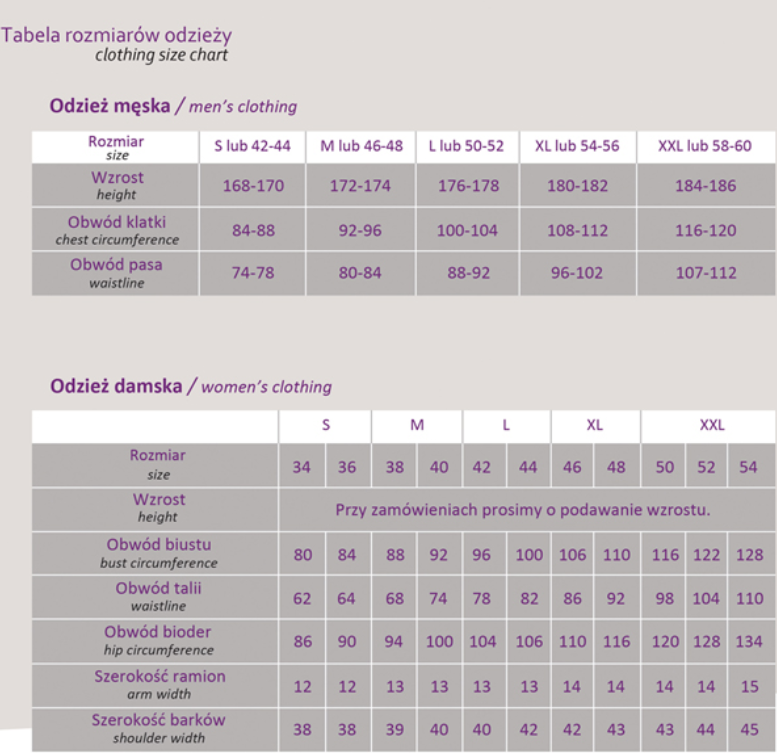 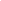 Nazwa składnika Jednostka miary Ilość L.P.Nazwa/rodzaj  urządzenia Moc (kW)Czy urządzenie stanowi dodatkowe źródło ciepła (Tak/Nie)1.2. PRODUKTMIARAILOŚĆKARP (ok.1,8-2 kg)SZT.OLEJE KRUSZWICA (producent: BUNGE)  -  do wyboru  OLEJE KRUSZWICA (producent: BUNGE)  -  do wyboru  OLEJE KRUSZWICA (producent: BUNGE)  -  do wyboru  Olej z esencją masła mlKujawski tłoczony na zimno - rzepak mlKujawski tłoczony na zimno -  słonecznik mlKujawski tłoczony na zimno - dyniamlKujawski tłoczony na zimno - lenmlKujawski tłoczony na zimno - ostropestmlKujawski tłoczony na zimno - lnianka mlLPRODZAJ TALERZA Prosimy zaznaczyć wybór talerza1Talerz do pasty Turkus 260 mmKod produktu: 7751272Talerz płytki Sand 300 mmKod produktu: 04ALM0022793Talerz z wysokim rantem Arando 270 mm Kod produktu: 7787464Własny talerz 